Odpowiedzialność cywilna banku z tytułu bieżącej działalności operacyjnej na praktycznych przykładachTermin: 18 kwietnia 2023 r.Zgłaszamy udział w powyższym szkoleniu w formie online. Kwotę 249,00 zł (plus 23% VAT) tytułem opłaty za udział w wydarzeniu przekażemy na konto Instytutu Szkoleń Prawa Bankowego po otrzymaniu faktury VAT.*Pola wymaganeInformacja o przetwarzaniu danych osobowychZgodnie z art. 13 i art. 14 Rozporządzenia Parlamentu Europejskiego i Rady (UE) 2016/679 z dnia 27 kwietnia 2016 r. w sprawie ochrony osób fizycznych w związku z przetwarzaniem danych osobowych i w sprawie swobodnego przepływu takich danych oraz uchylenia dyrektywy 95/46/WE (ogólne rozporządzenie o ochronie danych, dalej: „RODO”), Instytut Szkoleń Prawa Bankowego Anna Krzyczkowska, Aldona Sosnowska s.c. informuje, że:Administratorem danych osobowych uczestnika lub także osoby zgłaszającej uczestnika jest Instytut Szkoleń Prawa Bankowego Anna Krzyczkowska, Aldona Sosnowska s.c. z siedzibą w Radzyminie, ul. Ks. E. Lubomirskiego 5 (dalej: „ISPB”).Dane osobowe podane w zgłoszeniu udziału w szkoleniu będą przetwarzane:w celu umożliwienia uczestnictwa w szkoleniu – do czasu zakończenia szkolenia i jego rozliczenia, a następnie do celów archiwalnych przez okres wynikający z przepisów prawa;w celu informacji i promocji własnej działalności ISPB, w zakresie danych w postaci adresu e-mail uczestnika lub osoby zgłaszającej uczestnika – w przypadku udzielenia zgody, do czasu jej wycofania.Podanie przez uczestnika lub osobę zgłaszającą uczestnika danych osobowych jest dobrowolne. Konsekwencją niepodania danych przez uczestnika lub osobę zgłaszającą uczestnika będzie niemożliwość uczestniczenia w szkoleniu.Dane osobowe nie będą przekazywane do państw trzecich ani wykorzystywane w formie profilowania.Dane osobowe nie będą udostępniane osobom trzecim, za wyjątkiem właściwych organów podatkowych na podstawie przepisów prawa oraz osoby wykonującej obsługę księgową ISPB.Osoba, której dane dotyczą, posiada prawo do: uzyskania informacji o przetwarzaniu danych osobowych i uprawnieniach przysługujących zgodnie z RODO, dostępu do treści swoich danych oraz ich sprostowania, a także prawo do usunięcia danych osobowych ze zbiorów administratora (chyba że dalsze przetwarzanie jest konieczne dla wykonania obowiązku prawnego albo w celu ustalenia, dochodzenia lub obrony roszczeń), oraz prawo do ograniczenia przetwarzania, przenoszenia danych, wniesienia sprzeciwu wobec przetwarzania w celach marketingowych – w przypadkach i na warunkach określonych w RODO.W zakresie, w jakim przetwarzanie odbywa się na podstawie zgody, osoba, której dane dotyczą, posiada również prawo do cofnięcia zgody w dowolnym momencie bez wpływu na zgodność z prawem przetwarzania, którego dokonano na podstawie zgody przed jej cofnięciem. Wycofanie zgody na przetwarzanie danych osobowych można przesłać:e-mailem na adres: ispb@ispb.plpocztą tradycyjną na adres: Instytut Szkoleń Prawa Bankowego Anna Krzyczkowska, Aldona Sosnowska s.c., ul. Ks. E. Lubomirskiego 5, 05-250 Radzymin.Konsekwencją wycofania zgody na przetwarzanie danych osobowych będzie zaprzestanie dalszego ich wykorzystywania do celów promocji działalności ISPB.Osoba, której dane dotyczą, ma prawo wniesienia skargi do Prezesa Urzędu Ochrony Danych Osobowych w razie uznania, że przetwarzanie jej danych osobowych narusza przepisy RODO. Potwierdzam, że zapoznałem(-am) się i przyjmuję do wiadomości powyższe informacje. Jako osoba zgłaszająca uczestnika zobowiązuję się przekazać uczestnikowi informację o udostępnieniu jego danych osobowych ISPB i ich przetwarzaniu na powyższych zasadach.miejscowość, data, czytelny podpisZgoda na przetwarzanie danych osobowych i przesyłanie informacji handlowych Wyrażam zgodę na przetwarzanie moich danych osobowych w postaci adresu e-mail podanego w zgłoszeniu udziału w szkoleniu w celach promocji działalności własnej ISPB i przesyłanie mi na ten adres informacji handlowych, zgodnie z: art. 10 ust. 2 ustawy z dnia 18 lipca 2002 r. o świadczeniu usług drogą elektroniczną, Rozporządzeniem Parlamentu Europejskiego i Rady (UE) 2016/679 z dnia 27 kwietnia 2016 r. („RODO”) oraz klauzulą informacyjną dołączoną do mojej zgody.miejscowość, data, czytelny podpis Uczestnika szkoleniaZe względów organizacyjnych nie jest możliwa rezygnacja z udziału w szkoleniu. Możliwe jest natomiast wytypowanie przez Zgłaszającego innego uczestnictwa na miejsce osoby uprzednio zgłoszonej. Nieobecność na szkoleniu nie stanowi podstawy do zwrotu należności za szkolenie.Organizator zastrzega sobie prawo do odwołania szkolenia, z przyczyn niezależnych od organizatora. W przypadku gdy wykładowca z przyczyn losowych nie będzie mógł poprowadzić szkolenia w wyznaczonym terminie, organizator zastrzega sobie prawo zmiany osoby prowadzącej.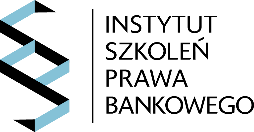 .Dane uczestnika szkoleniaDane do faktury VATStanowisko*